      Cœurs suspendus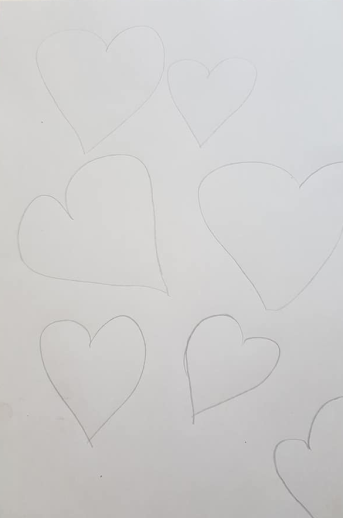 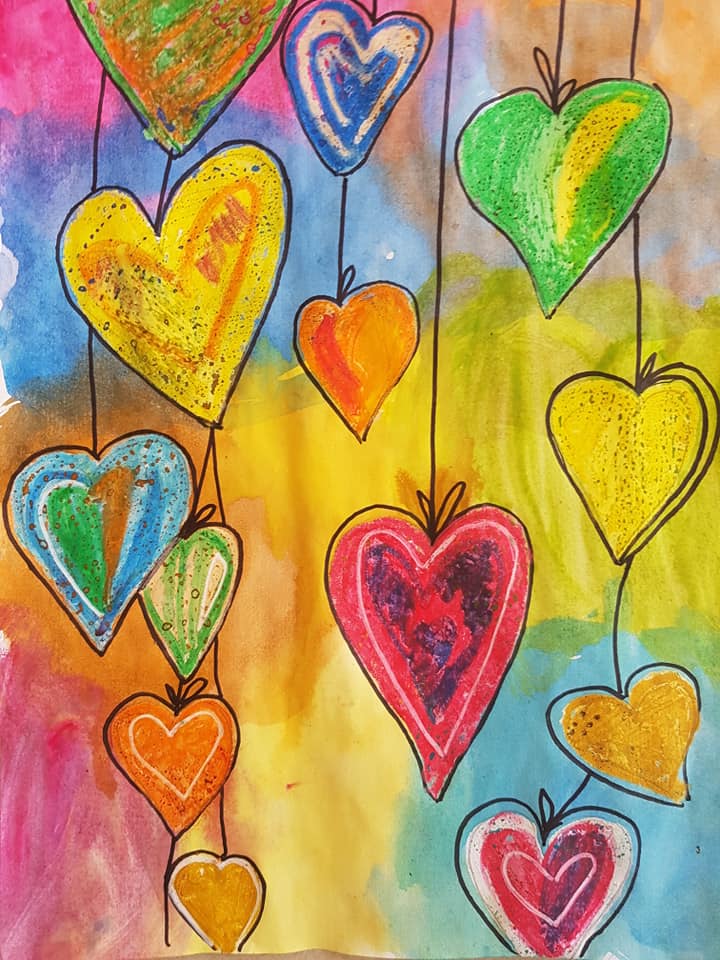 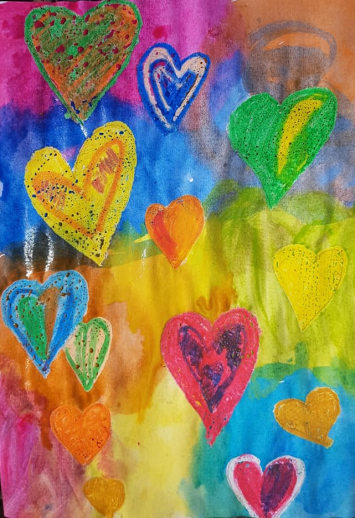 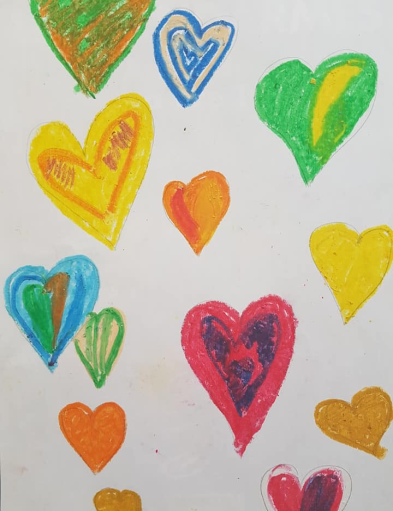 